ТАРУТИНСЬКА СЕЛИЩНА РАДАБОЛГРАДСЬКОГО РАЙОНУ ОДЕСЬКОЇ ОБЛАСТІРОЗПОРЯДЖЕННЯ СЕЛИЩНОГО ГОЛОВИ11 червня 2021 року	             смт Тарутине	                   № 138 - ОДПро скликання черговогозасідання виконавчого комітетуКеруючись статтями 42,53,59 Закону України «Про місцеве самоврядування в Україні», пунктами 1,2 розділу VІІІ Регламенту виконавчого комітету Тарутинської селищної радиЗОБОВ'ЯЗУЮ:      1.Скликати чергове засідання  виконавчого комітету Тарутинської селищної ради 24 червня 2021 року о 10-00 годині у залі засідань Тарутинської селищної ради за адресою: вулиця Широка, будинок 1, смт Тарутине, Одеська область.Винести для розгляду на засідання  виконавчого комітету Тарутинської селищної ради  питання, згідно з переліком, що додається.Секретарю виконавчого комітету селищної ради довести до відома членів виконавчого комітету, працівників селищної ради інформацію про проведення чергового засідання виконавчого комітету.Контроль за виконанням цього розпорядження залишаю за собою.Тарутинський селищний голова	                                          Сава ЧЕРНЄВРЕКОМЕНДОВАНИЙ ПОРЯДОК ДЕННИЙ ЗАСІДАННЯ ВИКОНАВЧОГО КОМІТЕТУ ТАРУТИНСЬКОЇ СЕЛИЩНОЇ РАДИ24 червня 2021 року                     смт Тарутине            Початок о 10 год. 00 хв.1. Про стан боротьби зі злочинністю, профілактики правопорушень та охорони громадського порядку на території Тарутинської селищної територіальної громади.     	Доповідач: начальник відділення поліції №2 Болградського РВП ГУНП                     в Одеській області ВІЗНЯК Святослав Іванович2. Про план роботи виконавчого комітету Тарутинської селищної ради на ІІ півріччя 2021 року. Доповідач: секретар виконкому селищної ради АБРАМОВА Олена Михайлівна3. Про визначення уповноважених посадових осіб органу опіки та піклування для складання протоколів про адміністративні правопорушення.   	Доповідач:  начальник служби у справах дітей Тарутинської селищної ради ТАНУРКОВА Людмила Михайлівна.4. Про надання дозволу громадянці Ахмедовій Г.А. забрати із закладу охорони здоров’я  малолітню онуку Ахмедову Я.Д., 19.03.2019 року народження.	                   Доповідач:  начальник служби у справах дітей Тарутинської селищної ради ТАНУРКОВА Людмила Михайлівна.5. Про призначення громадянина Гелетішак І.В. піклувальником над неповнолітніми Гончар В.А., 10.11.2003 року народження, Гончар В.А., 23.09.2005 року народження.	                   Доповідач:  начальник служби у справах дітей Тарутинської селищної ради ТАНУРКОВА Людмила Михайлівна.6. Про надання статусу дитина-сирота малолітньому Колак Д.Д., 23.01.2016 року народження.                   Доповідач:  начальник служби у справах дітей Тарутинської селищної ради ТАНУРКОВА Людмила Михайлівна.7. Про надання статусу дитина-сирота малолітньому Колак С.О., 26.01.2020 року народження.                   Доповідач:  начальник служби у справах дітей Тарутинської селищної ради ТАНУРКОВА Людмила Михайлівна.8. Про затвердження Положення про службове посвідчення  посадових осіб Тарутинської селищної ради, опису такого посвідчення та форми журналу реєстрації посвідчень. Доповідач: начальник юридичного відділу Тарутинської селищної ради УРСАКІ Олексій Олексійович9. Про внесення змін до рішення Тарутинського виконавчого комітету №879 від 27.08.2020 року «Про взяття на квартирний облік Банкову Х.О., Банкова М.О. Доповідач: начальник юридичного відділу Тарутинської селищної ради УРСАКІ Олексій Олексійович.  10. Про взяття на квартирний облік ДРАГІЄВОЇ Н.М.Доповідач: секретар виконкому селищної ради АБРАМОВА Олена Михайлівна   11. Про взяття на квартирний облік дитини, позбавленої батьківського піклування, Наталіч Сергія Івановича.Доповідач: секретар виконкому селищної ради АБРАМОВА Олена Михайлівна  12. Про надання матеріальної допомоги.            Доповідач: заступник селищного голови з питань діяльності виконавчих органів у сфері економіки та бюджету СІЛОЧ Олена Іванівна.13. Звіт старост сіл/селищ Тарутинської селищної ради.   	Доповідачі: старости старостинських округів Тарутинської селищної ради, згідно зі списком, що додається. Про зміну поштової адреси.           Доповідач: начальник юридичного відділу Тарутинської селищної ради УРСАКІ Олексій Олексійович.15. Про затвердження Акта обстеження технічного стану житлового будинку розташованого в с.Ярове.Доповідач: начальник відділу містобудування, архітектури, інфраструктури та житлово-комунального господарства БАШЛИ Сергій Петрович.16. Про затвердження Порядку розроблення місцевих цільових програм, фінансування, моніторингу та звітності про їх виконанняДоповідач: начальник фінансового управління селищної ради КОНСТАНДОГЛО М.Ф.17.  Про видалення дерев (Громадська організація).      Доповідач: секретар виконкому селищної ради АБРАМОВА Олена Михайлівна.18.  Про видалення дерев (Ковальова Домнікія Георгіївна)            Доповідач: секретар виконкому селищної ради АБРАМОВА Олена Михайлівна.19.  Про видалення дерев (Давидов Ігор Євгенійович)            Доповідач: секретар виконкому селищної ради АБРАМОВА Олена Михайлівна.20. Про погодження можливості розміщення тимчасових споруд         (Замфіров В.Ф.)21. Про погодження можливості розміщення тимчасових споруд         (Гуткан І.Ф.)22. Про погодження можливості розміщення тимчасових споруд         (Гуткан Н.В.) 23. Про надання дозволу на розміщення малої архітектурної форми (Іскімжи І.І.)24. Про надання дозволу на розміщення дитячого майданчика  у загальному  дворі за адресою: вул. Шевченка  Тараса, 7а,  смт Тарутине  Тарутинської селищної ради.   (Колективна заява).Доповідач: начальник відділу містобудування, архітектури, інфраструктури та житлово-комунального господарства БАШЛИ Сергій Петрович. 25.  Про схвалення програми щодо локалізації та ліквідації амброзії полинолистої на території Тарутинської селищної територіальної громади на 2021-2022 роки            Доповідач: начальник відділу економіки, інвестицій та сільського господарства Кула О.М.26. Про затвердження висновку служби у справах дітей про підтвердження місця проживання дитини Войченко Андрія Юрійовича, 26.11.2011 року народження для її тимчасового виїзду за межі України                   Доповідач:  начальник служби у справах дітей Тарутинської селищної ради ТАНУРКОВА Людмила Михайлівна.27.  Про затвердження тарифів на водопостачання, водовідведення, поводження з побутовими відходами та вивіз рідких побутових відходів           Доповідач: заступник селищного голови з питань діяльності виконавчих органів у сфері надання житлово-комунальних послуг та благоустрою ДОЛГОРУК Іван Федорович.28. РІЗНЕ.____________________________________________________________________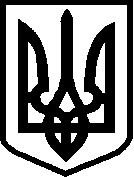 